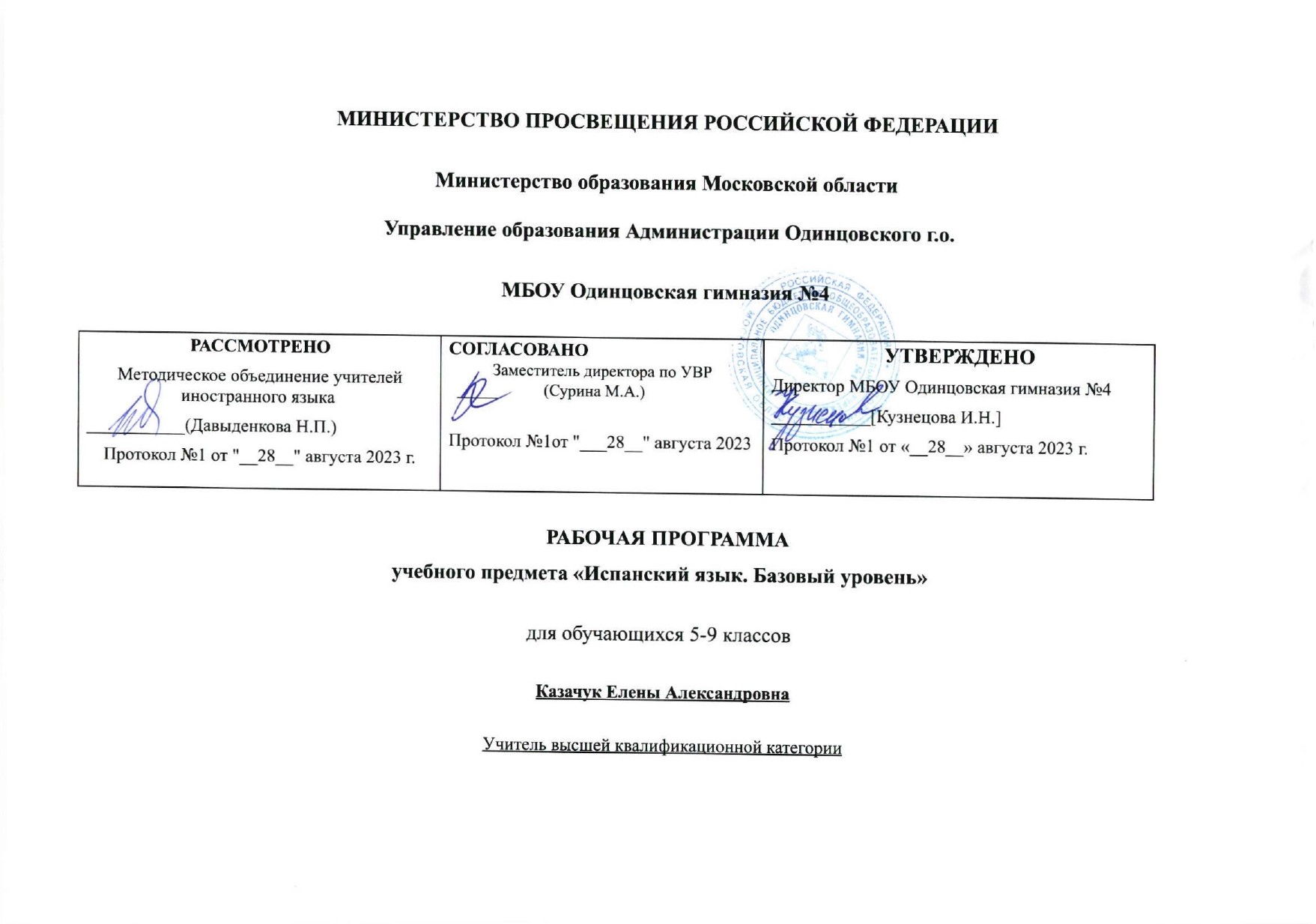 ПОЯСНИТЕЛЬНАЯ ЗАПИСКАПрограмма по иностранному (испанскому) языку на уровне основного общего образования составлена на основе требований к результатам освоения основной образовательной программы, представленных в ФГОС ООО, а также на основе характеристики планируемых результатов духовно-нравственного развития, воспитания и социализации обучающихся, представленной в федеральной рабочей программе воспитания.Программа по иностранному (испанскому) языку разработана с целью оказания методической помощи учителю в создании рабочей программы по учебному предмету, даёт представление о целях образования, развития и воспитания обучающихся на уровне основного общего образования средствами учебного предмета. Программа по иностранному (испанскому) языку устанавливает распределение обязательного предметного содержания по годам обучения, последовательность их изучения с учетом особенностей структуры испанского языка межпредметных связей иностранного (испанского) языка с содержанием учебных предметов, изучаемых на уровне основного общего образования с учётом возрастных особенностей обучающихся. В программе по иностранному (испанскому) языку для основного общего образования предусмотрено развитие речевых умений и языковых навыков, представленных в федеральной рабочей программе по иностранному (испанскому) языку начального общего образования, что обеспечивает преемственность между уровнями общего образования.Изучение иностранного (испанского) языка направлено на формирование коммуникативной культуры обучающихся, способствует общему речевому развитию обучающихся, воспитанию гражданской идентичности, расширению кругозора, воспитанию чувств и эмоций.Построение программы по иностранному (испанскому) языку имеет нелинейный характер и основано на концентрическом принципе. В каждом классе даются новые элементы содержания и определяются новые требования. В процессе обучения освоенные на определённом этапе грамматические формы и конструкции повторяются и закрепляются на новом лексическом материале и расширяющемся тематическом содержании речи.Возрастание значимости владения иностранными языками приводит к переосмыслению целей и содержания обучения учебному предмету.Цели иноязычного образования формулируются на ценностном, когнитивном и прагматическом уровнях и воплощаются в личностных, метапредметных и предметных результатах обучения. Иностранные языки являются средством общения и самореализации и социальной адаптации, развития умений поиска, обработки и использования информации в познавательных целях, одним из средств воспитания гражданина, патриота, развития национального самосознания.Целью иноязычного образования является формирование коммуникативной компетенции обучающихся в единстве таких её составляющих, как:речевая компетенция – развитие коммуникативных умений в четырех основных видах речевой деятельности (говорении, аудировании, чтении, письме);языковая компетенция – овладение новыми языковыми средствами (фонетическими, орфографическими, лексическими, грамматическими) в соответствии c отобранными темами общения, освоение знаний о языковых явлениях изучаемого языка, разных способах выражения мысли в родном и иностранном языках;социокультурная (межкультурная) компетенция – приобщение к культуре, традициям реалиям стран (страны) изучаемого языка в рамках тем и ситуаций общения, отвечающих опыту, интересам, психологическим особенностям обучающихся 5–9 классов на разных этапах (5–7 и 8–9 классы), формирование умения представлять свою страну, ее культуру в условиях межкультурного общения;компенсаторная компетенция – развитие умений выходить из положения в условиях дефицита языковых средств при получении и передаче информации.Наряду с иноязычной коммуникативной компетенцией средствами иностранного (испанского) языка формируются компетенции: образовательная, ценностно-ориентационная, общекультурная, учебно-познавательная, информационная, социально-трудовая и компетенция личностного самосовершенствования.Основными подходами к обучению иностранному (испанскому) языку признаются компетентностный, системно-деятельностный, межкультурный и коммуникативно-когнитивный, что предполагает возможность реализовать поставленные цели, добиться достижения планируемых результатов в рамках содержания, отобранного для основного общего образования, использования новых педагогических технологий (дифференциация, индивидуализация, проектная деятельность и другие) и использования современных средств обучения.‌Общее число часов, рекомендованных для изучения иностранного (испанского) языка на уровне основного общего образования, 170 часоа: в 5 классе – 34 часа (1 час в неделю), в 6 классе – 34 часа (1 час в неделю), в 7 классе – 34 часа (1 час в неделю), в 8 классе – 34 часа (1 час в неделю), в 9 классе – 34 часа (1 час в неделю).‌‌СОДЕРЖАНИЕ ОБУЧЕНИЯ5 КЛАССКоммуникативные уменияФормирование умения общаться в устной и письменной форме, используя рецептивные и продуктивные виды речевой деятельности в рамках тематического содержания речи.Моя семья. Мои друзья. Семейные праздники: день рождения, Новый год.Внешность и характер человека (литературного персонажа).Досуг и увлечения современного подростка.Здоровый образ жизни: режим труда и отдыха, здоровое питание.Покупки: одежда, обувь и продукты питания.Школа, школьная жизнь, школьная форма, изучаемые предметы. Переписка с иностранными сверстниками.Каникулы в различное время года. Виды отдыха.Природа: дикие и домашние животные.Погода. Родной город (село). Транспорт.Родная страна и страна (страны) изучаемого языка. Их географическое положение, столицы, крупные города, достопримечательности, культурные особенности (национальные праздники, традиции, обычаи).Выдающиеся люди родной страны и страны (стран) изучаемого языка, писатели, поэты.Виды речевой деятельностиГоворениеРазвитие коммуникативных умений диалогической речи на основе умений, сформированных на уровне начального общего образования, в стандартных ситуациях неофициального общения в рамках тематического содержания речи для 5 класса с использованием речевых ситуаций, ключевых слов и (или) иллюстраций, фотографий с соблюдением норм речевого этикета, принятых в стране (странах) изучаемого языка:диалог этикетного характера: начинать, поддерживать и заканчивать разговор (в том числе разговор по телефону), поздравлять с праздником и вежливо реагировать на поздравление, выражать благодарность, вежливо соглашаться на предложение и отказываться от предложения собеседника;диалог-побуждение к действию: обращаться с просьбой, вежливо соглашаться (не соглашаться) выполнить просьбу, приглашать собеседника к совместной деятельности, вежливо соглашаться (не соглашаться) на предложение собеседника;диалог-расспрос: сообщать фактическую информацию, отвечая на вопросы разных видов, запрашивать интересующую информацию.Объём диалога – до 5 реплик со стороны каждого собеседника.АудированиеРазвитие коммуникативных умений аудирования на базе умений, сформированных на уровне начального общего образования:понимание на слух речи учителя и одноклассников и вербальная (невербальная) реакция на услышанное;дальнейшее развитие умений восприятия и понимания на слух несложных адаптированных аутентичных текстов, содержащих отдельные незнакомые слова, с разной глубиной проникновения в их содержание в зависимости от поставленной коммуникативной задачи: с пониманием основного содержания, с пониманием запрашиваемой информации с использованием и без использования иллюстраций, а также с использованием языковой, в том числе контекстуальной, догадки.Время звучания текста (текстов) для аудирования – до 1 минуты.Смысловое чтениеРазвитие сформированного на уровне начального общего образования умения читать про себя и понимать учебные и несложные адаптированные аутентичные тексты разных жанров и стилей, содержащие отдельные незнакомые слова, с различной глубиной проникновения в их содержание в зависимости от поставленной коммуникативной задачи: с пониманием основного содержания, с пониманием запрашиваемой информации.Чтение с пониманием основного содержания текста предполагает умение определять основную тему и главные факты (события) в прочитанном тексте, игнорировать незнакомые слова, несущественные для понимания основного содержания.Чтение с пониманием запрашиваемой информации предполагает умение находить в прочитанном тексте и понимать запрашиваемую информацию, представленную в эксплицитной (явной) форме.Чтение несплошных текстов (таблиц) и понимание представленной в них информации.Тексты для чтения: беседа (диалог), рассказ, сказка, сообщение личного характера, отрывок из статьи научно-популярного характера, сообщение информационного характера, стихотворение, несплошной текст (таблица).Объём текста (текстов) для чтения – 50-100 слов.Письменная речьРазвитие умений письменной речи на базе умений, сформированных на уровне начального общего образования:списывание текста и выписывание из него слов, словосочетаний, предложений в соответствии с решаемой коммуникативной задачей;написание электронного сообщения личного характера в соответствии с нормами неофициального общения, принятыми в стране (странах) изучаемого языка.Объём сообщения – до 30 слов.Языковые знания и уменияФонетическая сторона речиЗнание букв алфавита испанского языка в правильной последовательности, их фонетически корректное озвучивание.Соблюдение норм произношения:отсутствие редукции гласных звуков в безударном положении, отсутствие смягчения согласных звуков перед гласными, озвончение;соблюдение фонетического сцепления и связное произношение слов внутри ритмических групп.Различение на слух, без ошибок, ведущих к сбою в коммуникации, произнесение слов с соблюдением правильного ударения, а также фраз и предложений (повествовательного, побудительного и вопросительного: общий, специальный и альтернативный вопрос) с соблюдением их ритмико-интонационных особенностей, в том числе правила отсутствия фразового ударения на служебных словах.Соблюдение интонации перечисления.Чтение вслух небольших адаптированных аутентичных текстов, построенных на изученном языковом материале, с соблюдением правил чтения и соответствующей интонацией, демонстрирующее понимание содержания текста и обеспечивающее восприятие читаемого слушающими.Объём текста – до 30 слов.Владение правилами чтения гласных, гласных в дифтонгах и трифтонгах, согласных, основных звуко-буквенных сочетаний и сложных сочетаний буквЧтение новых слов согласно основным правилам чтения испанского языка.Графика, орфография и пунктуацияГрафически корректное воспроизведение букв испанского алфавита (написание букв, буквосочетаний, слов).Правильное написание изученных слов, списывание слов и предложений, применение правила графического ударения (acento gráfico).Правильная расстановка знаков препинания (точка, вопросительный и восклицательный знаки в начале и в конце предложения, запятая при обращении и перечислении).Пунктуационно правильное, в соответствии с нормами речевого этикета, принятыми в стране (странах) изучаемого языка, оформление электронного сообщения личного характера.Лексическая сторона речиРаспознавание в письменном тексте и устной речи  лексических единиц и правильное употребление в устной и письменной речи с соблюдением существующей нормы лексической сочетаемости  лексических единиц (слов, словосочетаний, речевых клише), обслуживающих ситуации общения в рамках тематического содержания речи для 5 класса.Распознавание и образование родственных слов с использованием словосложения:существительных на основе глагол + существительное;количественных числительных.Распознавание и употребление в устной и письменной речи изученных синонимов и интернациональных слов.Грамматическая сторона речиРаспознавание и употребление в устной и письменной речи изученных морфологических форм и синтаксических конструкций испанского языка.Различные коммуникативные типы предложений: повествовательные (утвердительные, отрицательные), вопросительные (общий, специальный, альтернативный вопросы), побудительные (в утвердительной и отрицательной форме).Нераспространённые и распространённые простые предложения с несколькими обстоятельствами, следующими в определённом порядке.Простое предложение с простым глагольным сказуемым (Yo hablo español), составным именным сказуемым (Yo soy alumno/-a) и составным глагольным сказуемым (Acabo de leer el cuento).Cложносочинённые предложения с сочинительными союзами y/e, pero, o/u.Сложноподчинённые предложения с союзами que, porque, si, cuando, como.Наиболее употребительные регулярные и нерегулярные глаголы вo временных формах действительного залога изъявительного наклонения Наиболее употребительные регулярные и нерегулярные глаголы в повелительном наклонении в утвердительной и отрицательной форме.Наиболее употребительные возвратные глаголы вo временных формах действительного залога изъявительного наклонения и в утвердительной и отрицательной форме повелительного наклонения.Конструкции с глаголом gustar: Me gusta leer. Me gusta el verano. Me gustan los perros.Глагольные конструкции empezar a + infinitivo, tener que + infinitivo, hay que + infinitivo, terminar de + infinitivo, acabar de + infinitivo, ir a + infinitivo, volver a + infinitivo, soler + infinitivo, estar + participio, estar + gerundio.Конструкции с глаголом hace для описания погоды и глагольные формы llueve, nieva.Неопределённый артикль, определённый артикль и отсутствие артикля перед существительными (наиболее распространённые случаи употребления).Грамматический род существительных (наиболее распространённые случаи и исключения): alumno/a, director/a, (la) mano, (el) día.Множественное число существительных, существительные, имеющие форму только множественного числа (lunes, gafas, tijeras), и существительные, употребляемые только в единственном числе (gente, calor).Прилагательные и наречия в положительной, сравнительной и превосходной степени, образованные по правилу, и исключения.Наречия места, времени, образа действия, количества (mucho/poco, muy), вопросительные (¿cuándo?, cómo?, ¿dónde?).Местоимения: личные (ударные), притяжательные (ударные и безударные), указательные, неопределенные, отрицательные, возвратные, вопросительные.Количественные числительные (1–100), порядковые числительные (1–15).Обозначение даты и года.Наиболее употребительные сложные предлоги места, времени, предлоги направления (a, hacia).Социокультурные знания и уменияЗнание и использование социокультурных элементов речевого поведенческого этикета в стране (странах) изучаемого языка в рамках тематического содержания (в ситуациях общения, в том числе «В семье», «В школе», «На улице»).Знание и использование в устной и письменной речи наиболее употребительной тематической фоновой лексики в рамках отобранного тематического содержания (некоторые национальные праздники, традиции в проведении досуга и питании).Знание социокультурного портрета родной страны и страны (стран) изучаемого языка:знакомство с традициями проведения основных национальных праздников (Рождества, Нового года и других праздников);знакомство с особенностями образа жизни и культуры страны (стран) изучаемого языка (известных достопримечательностях, выдающихся людях);знакомство с доступными в языковом отношении образцами детской поэзии и прозы на испанском языке.Формирование умений:писать своё имя и фамилию, а также имена и фамилии своих родственников и друзей на испанском языке;правильно оформлять свой адрес на испанском языке (в анкете, формуляре);кратко представлять Россию и страну (страны) изучаемого языка;кратко представлять некоторые культурные явления родной страны и страны (стран) изучаемого языка (основные национальные праздники, традиции в проведении досуга и питании).Компенсаторные уменияИспользование при чтении и аудировании языковой, в том числе контекстуальной, догадки.Использование при формулировании собственных высказываний, ключевых слов, плана.Игнорирование информации, не являющейся необходимой для понимания основного содержания, прочитанного (прослушанного) текста или для нахождения в тексте запрашиваемой информации.Сравнение (в том числе установление основания для сравнения) объектов, явлений, процессов, их элементов и основных функций в рамках изученной тематики.



6 КЛАССКоммуникативные уменияФормирование умения общаться в устной и письменной форме, используя рецептивные и продуктивные виды речевой деятельности в рамках тематического содержания речи.Взаимоотношения в семье и с друзьями. Семейные праздники.Внешность и характер человека (литературного персонажа).Досуг и увлечения (хобби) современного подростка (чтение, средства массовой информации, кино, театр, спорт).Здоровый образ жизни: режим труда и отдыха, сбалансированное питание.Покупки: одежда, обувь и продукты питания.Школа, школьная жизнь, школьная форма, изучаемые предметы, любимый предмет, правила поведения в школе. Переписка с иностранными сверстниками.Каникулы в различное время года. Виды отдыха. Путешествия по России и иностранным странам.Природа: дикие и домашние животные. Климат, погода.Жизнь в городе и сельской местности. Описание родного города (села). Транспорт.Родная страна и страна (страны) изучаемого языка. Их географическое положение, столицы, население, официальные языки, достопримечательности, культурные особенности (национальные праздники, традиции, обычаи).Выдающиеся люди родной страны и страны (стран) изучаемого языка: писатели, поэты, учёные.Виды речевой деятельностиГоворениеРазвитие коммуникативных умений диалогической речи в стандартных ситуациях неофициального общения в рамках тематического содержания речи для 5–6 классов с использованием ключевых слов, вопросов, планов и (или) иллюстраций, фотографий с соблюдением норм речевого этикета, принятых в стране (странах) изучаемого языка:диалог этикетного характера: начинать, поддерживать и заканчивать разговор, поздравлять с праздником и вежливо реагировать на поздравление, выражать благодарность, вежливо соглашаться на предложение и отказываться от предложения собеседника;диалог-побуждение к действию: обращаться с просьбой, вежливо соглашаться (не соглашаться) выполнить просьбу, приглашать собеседника к совместной деятельности, вежливо соглашаться (не соглашаться) на предложение собеседника;диалог-расспрос: сообщать фактическую информацию, отвечая на вопросы разных видов, запрашивать интересующую информацию; выражать своё отношение к обсуждаемым фактам и событиям, переходить с позиции спрашивающего на позицию отвечающего и наоборот.Объём диалога – до 5 реплик со стороны каждого собеседника.Развитие коммуникативных умений монологической речи в стандартных ситуациях неофициального общения в рамках тематического содержания речи для 5–6 классов с использованием ключевых слов, вопросов, планов и (или) иллюстраций, фотографий:создание устных связных монологических высказываний с использованием основных коммуникативных типов речи (описание, в том числе характеристика, повествование (сообщение);изложение (пересказ) основного содержания прочитанного текста;краткое изложение результатов выполненной проектной работы.Объём монологического высказывания – 7–8 фраз.АудированиеРазвитие коммуникативных умений аудирования:понимание на слух речи учителя и одноклассников и вербальная (невербальная) реакция на услышанное;дальнейшее развитие умений восприятия на слух и понимания с использованием языковой (в том числе контекстуальной) догадки и игнорированием незнакомых слов, не препятствующих решению коммуникативной задачи, несложных адаптированных аутентичных текстов с разной глубиной проникновения в их содержание: с пониманием основного содержания (в том числе основной идеи прослушанного текста), с пониманием запрашиваемой информации с использованием и без использования иллюстраций.Тексты для аудирования: высказывания собеседников в ситуациях повседневного общения, диалог (беседа), сообщение информационного характера, рассказ.Время звучания текста (текстов) для аудирования – до 1,5 минуты.Смысловое чтениеРазвитие умения читать про себя и понимать адаптированные аутентичные тексты разных жанров и стилей, содержащие отдельные незнакомые слова, с различной глубиной проникновения в их содержание в зависимости от поставленной коммуникативной задачи: с пониманием основного содержания, с пониманием запрашиваемой информации.Чтение с пониманием основного содержания текста предполагает умения: определять тему (основную мысль), главные факты (события), прогнозировать содержание текста по заголовку (началу текста), игнорировать незнакомые слова, несущественные для понимания основного содержания, понимать интернациональные слова в контексте.Чтение с пониманием запрашиваемой информации предполагает умение находить в прочитанном тексте и понимать запрашиваемую информацию.Чтение несплошных текстов (таблиц) и понимание представленной в них информации.Тексты для чтения: беседа, отрывок из художественного произведения, в том числе рассказ, сказка, отрывок из статьи научно-популярного характера, сообщение информационного характера, сообщение личного характера, объявление, кулинарный рецепт, стихотворение, несплошной текст (таблица).Объём текста (текстов) для чтения – 250–300 слов.Письменная речьРазвитие умений письменной речи:списывание текста и выписывание из него слов, словосочетаний, предложений в соответствии с решаемой коммуникативной задачей;заполнение анкет и формуляров с указанием личной информации в соответствии с нормами речевого этикета, принятыми в стране (странах) изучаемого языка;написание электронного сообщения личного характера в соответствии с нормами неофициального общения, принятыми в стране (странах) изучаемого языка (объём сообщения – до 70 слов);создание небольшого письменного высказывания с использованием образца, плана, иллюстраций (объём письменного высказывания – до 70 слов).Языковые знания и уменияФонетическая сторона речиЗнание букв алфавита испанского языка в правильной последовательности, их фонетически корректное озвучивание.Соблюдение норм произношения: отсутствие редукции гласных звуков в безударном положении, отсутствие смягчения согласных звуков перед гласными, озвончение, соблюдение фонетического сцепления и связное произношение слов внутри ритмических групп.Различение на слух, без ошибок, ведущих к сбою в коммуникации, произнесение слов с соблюдением правильного ударения, а также фраз и предложений (повествовательного, побудительного и вопросительного: общий, специальный и альтернативный вопрос) с соблюдением их ритмико-интонационных особенностей, в том числе правила отсутствия фразового ударения на служебных словах. Соблюдение интонации перечисления.Чтение вслух небольших адаптированных аутентичных текстов, построенных на изученном языковом материале, с соблюдением правил чтения и соответствующей интонацией, демонстрирующее понимание содержания текста и обеспечивающее восприятие читаемого слушающими, объём текста – до 95 слов.Владение правилами чтения гласных, гласных в дифтонгах и трифтонгах, согласных, основных звуко-буквенных сочетаний и сложных сочетаний букв.Чтение новых слов согласно основным правилам чтения испанского языка.Воспроизведение наизусть небольших произведений детского фольклора (стихов, песен), стихотворений (фрагментов поэтических произведений) известных испаноязычных поэтов и авторов испаноязычной детской литературы.Графика, орфография и пунктуацияГрафически корректное воспроизведение букв испанского алфавита (написание букв, буквосочетаний, слов).Правильное написание изученных слов, применение правила графического ударения (acento gráfico).Правильная расстановка знаков препинания (точка, вопросительный и восклицательный знаки в начале и в конце предложения, запятая при обращении и перечислении).Пунктуационно правильное, в соответствии с нормами речевого этикета, принятыми в стране (странах) изучаемого языка, оформление личного письма (электронного сообщения личного характера).Лексическая сторона речиРаспознавание в письменном тексте и устной речи 800 лексических единиц и правильное употребление в устной и письменной речи, с соблюдением существующей нормы лексической сочетаемости, не менее 750 лексических единиц (слов, словосочетаний, речевых клише), обслуживающих ситуации общения в рамках тематического содержания речи для 6 класса, включая 625 лексических единиц, освоенных в предыдущие годы обучения.Распознавание в устной речи и письменном тексте и образование родственных слов с использованием аффиксации:образование глаголов при помощи префиксов re-, de-/des-, pro-;образование имен существительных при помощи суффиксов: -ería, -ero, -ito/-illo,.Распознавание и употребление в устной речи и письменном тексте различных средств связи для обеспечения логичности и целостности высказывания Грамматическая сторона речиРаспознавание и употребление в устной речи и письменном тексте изученных морфологических форм и синтаксических конструкций испанского языка.Различные коммуникативные типы предложений: повествовательные (утвердительные, отрицательные), вопросительные (общий, специальный, альтернативный вопросы), побудительные (в утвердительной и отрицательной форме).Предложения с безличным глаголом hay (¿Qué hay aquí? Aquí hay un sofá, dos sillones y una mesita.) Наиболее употребительные регулярные и нерегулярные глаголы вo временных формах действительного залога изъявительного наклонения Наиболее употребительные регулярные и нерегулярные возвратные глаголы вo временных формах действительного залога изъявительного наклонения и в утвердительной и отрицательной форме повелительного наклонения.Неопределённый артикль, определённый артикль и отсутствие артикля перед существительными (наиболее распространённые случаи употребления). Определённый артикль с географическими названиями.Прилагательные и наречия в положительной, сравнительной и превосходной степени, образованные по правилу, и исключения.Местоимения: личные (ударные и безударные), притяжательные (ударные и безударные), указательные, неопределённые, отрицательные, возвратные, вопросительные.Количественные числительные (1–1000), порядковые числительные (1–15).Обозначение дат и больших чисел (100–1000).Социокультурные знания и уменияЗнание и использование отдельных социокультурных элементов речевого поведенческого этикета в стране (странах) изучаемого языка в рамках тематического содержания речи (в ситуациях общения, в том числе «Дома», «В магазине»).Знание и использование в устной и письменной речи наиболее употребительной тематической фоновой лексики в рамках тематического содержания (некоторые национальные праздники, традиции в питании, проведении досуга и другое).Знание социокультурного портрета родной страны и страны (стран) изучаемого языка:знакомство с государственной символикой (флагом), некоторыми национальными символами;традициями проведения основных национальных праздников (Рождества, Нового года, Дня матери и других праздников);с особенностями образа жизни и культуры страны (стран) изучаемого языка (известными достопримечательностями, некоторыми выдающимися людьми);с доступными в языковом отношении образцами детской поэзии и прозы на испанском языке.Развитие умений:писать своё имя и фамилию, а также имена и фамилии своих родственников и друзей на испанском языке;правильно оформлять свой адрес на испанском языке (в анкете, формуляре);кратко представлять Россию и страну (страны) изучаемого языка;кратко представлять некоторые культурные явления родной страны и страны (стран) изучаемого языка (основные национальные праздники, традиции в проведении досуга и питании), наиболее известные достопримечательности;кратко рассказывать о выдающихся людях родной страны и страны (стран) изучаемого языка (учёных, писателях, поэтах).Компенсаторные уменияИспользование при чтении и аудировании языковой, в том числе контекстуальной, догадки;при непосредственном общении догадываться о значении незнакомых слов с помощью используемых собеседником жестов и мимики.Переспрашивать, просить повторить, уточняя значение незнакомых слов.Использование при формулировании собственных высказываний, ключевых слов, плана.Игнорирование информации, не являющейся необходимой для понимания основного содержания, прочитанного (прослушанного) текста или для нахождения в тексте запрашиваемой информации.Сравнение (в том числе установление основания для сравнения) объектов, явлений, процессов, их элементов и основных функций в рамках изученной тематики. 


. Содержание обучения в 9 классе Коммуникативные умения.Формирование умения общаться в устной и письменной форме, используя рецептивные и продуктивные виды речевой деятельности в рамках тематического содержания речи.Взаимоотношения в семье и с друзьями. Конфликты и их решения.Внешность и характер человека (литературного персонажа).Досуг и увлечения (хобби) современного подростка (чтение, кино, театр, музыка, музей, спорт живопись, компьютерные игры). Роль книги в жизни подростка.Здоровый образ жизни: режим труда и отдыха, фитнес, сбалансированное питание. Посещение врача.Покупки: одежда, обувь и продукты питания. Карманные деньги. Молодежная мода.Школа, школьная жизнь, изучаемые предметы и отношение к ним. Взаимоотношения в школе: проблемы и их решение.Проблемы выбора профессии. Переписка с иностранными сверстниками.Виды отдыха в различное время года. Путешествия по России и иностранным странам. Транспорт.Природа: флора и фауна. Проблемы экологии. Защита окружающей среды. Климат, погода. Стихийные бедствия.Средства массовой информации (телевидение, радио, пресса, Интернет).Родная страна и страна (страны) изучаемого языка. Их географическое положение, столицы и крупные города, регионы, население, официальные языки, достопримечательности, культурные особенности (национальные праздники, знаменательные даты, традиции, обычаи), страницы истории.Выдающиеся люди родной страны и страны (стран) изучаемого языка, их вклад в науку и мировую культуру: государственные деятели, ученые, писатели, поэты, художники, музыканты, спортсмены. Виды речевой деятельности. Говорение.Развитие коммуникативных умений диалогической речи: умений вести комбинированный диалог, включающий различные виды диалогов (этикетный диалог, диалог-побуждение к действию, диалог-расспрос), диалог-обмен мнениями:диалог этикетного характера предполагает умения начинать, поддерживать и заканчивать разговор, поздравлять с праздником и вежливо реагировать на поздравление, выражать благодарность, вежливо соглашаться на предложение или отказываться от предложения собеседника;диалог-побуждение к действию предполагает умения обращаться с просьбой, вежливо соглашаться (не соглашаться) выполнить просьбу, приглашать собеседника к совместной деятельности, вежливо соглашаться (не соглашаться) на предложение собеседника;диалог-расспрос предполагает умения сообщать фактическую информацию, отвечая на вопросы разных видов, запрашивать интересующую информацию, выражать свое отношение к обсуждаемым фактам и событиям, переходить с позиции спрашивающего на позицию отвечающего и наоборот;диалог-обмен мнениями предполагает умения выражать свою точку зрения и обосновывать ее, высказывать свое согласие (несогласие) с точкой зрения собеседника, выражать сомнение, давать эмоциональную оценку обсуждаемым событиям (восхищение, удивление, радость, огорчение и другие).Развитие умений диалогической речи осуществляется в стандартных ситуациях неофициального и официального общения в рамках тематического содержания речи для 8 - 9 классов с использованием ключевых слов и (или) иллюстраций, фотографий и без их использования, с соблюдением норм речевого этикета, принятых в стране (странах) изучаемого языка.Объем диалога - до 5 реплик со стороны каждого собеседника в рамках комбинированного диалога, до 5 реплик со стороны каждого собеседника в рамках диалога-обмена мнениями.Развитие коммуникативных умений монологической речи в рамках тематического содержания речи для 8 - 9 классов:создание устных связных монологических высказываний с использованием основных коммуникативных типов речи (описание или характеристика, повествование или сообщение) с использованием или без использования ключевых слов, вопросов, планов и (или) иллюстраций, фотографий;выражение и краткое аргументирование своего мнения по отношению к прочитанному (услышанному);изложение (пересказ) основного содержания прочитанного (прослушанного) текста с использованием и без использования картинок, фотографий, таблиц и (или) ключевых слов, планов, вопросов;составление рассказа по картинкам;изложение результатов выполненной проектной работы.Объем монологического высказывания - 7 - 9 фраз. Аудирование.Развитие коммуникативных умений аудирования:понимание на слух речи учителя и одноклассников и вербальная (невербальная) реакция на услышанное, использование переспроса или просьбы повторить для уточнения отдельных деталей;дальнейшее развитие восприятия на слух и понимания с использованием языковой, в том числе контекстуальной, догадки и игнорирования незнакомых слов и неизученных языковых явлений, не препятствующих решению коммуникативной задачи, несложных аутентичных текстов с разной глубиной проникновения в их содержание:с пониманием основного содержания текстов;с пониманием нужной (интересующей, запрашиваемой) информации, представленной в эксплицитной (явной) форме в воспринимаемом на слух тексте.Языковая сложность текстов для аудирования должна соответствовать базовому уровню (A2 - допороговый уровень по общеевропейской шкале).Время звучания текста (текстов) для аудирования - до 1,5 минут. Смысловое чтение.Развитие умения читать про себя и понимать несложные аутентичные тексты разных жанров и стилей, содержащие отдельные неизученные языковые явления, с различной глубиной проникновения в их содержание в зависимости от поставленной коммуникативной задачи: с пониманием основного содержания, с пониманием нужной (интересующей, запрашиваемой) информации.Чтение с пониманием основного содержания текста предполагает умения:определять тему (основную мысль), выделять главные факты (события) (опуская второстепенные), прогнозировать содержание текста по заголовку (началу текста);определять логическую последовательность главных фактов, событий, разбивать текст на относительно самостоятельные смысловые части, озаглавливать текст (его отдельные части);игнорировать незнакомые слова, несущественные для понимания основного содержания, понимать интернациональные слова.Чтение с пониманием нужной (интересующей, запрашиваемой) информации предполагает умение находить в прочитанном тексте и понимать запрашиваемую информацию, представленную в эксплицитной (явной) и имплицитной форме (неявной) форме, оценивать найденную информацию с точки зрения ее значимости для решения коммуникативной задачи.Чтение несплошных текстов (таблиц, диаграмм, схем) и понимание представленной в них информации.Чтение с полным пониманием содержания несложных аутентичных текстов, содержащих отдельные неизученные языковые явления. В ходе чтения с полным пониманием формируются и развиваются умения полно и точно понимать текст на основе его информационной переработки (смыслового и структурного анализа отдельных частей текста, выборочного перевода), устанавливать причинно-следственную взаимосвязь изложенных в тексте фактов и событий, восстанавливать текст из разрозненных абзацев или путем добавления пропущенных фрагментов.Тексты для чтения: диалог (беседа), интервью, рассказ, отрывок из художественного произведения, отрывок из статьи научно-популярного характера, сообщение информационного характера, объявление, памятка, инструкция, электронное сообщение личного характера, стихотворение, несплошной текст (таблица, диаграмма).Языковая сложность текстов для чтения должна соответствовать базовому уровню (A2 - допороговому уровню по общеевропейской шкале).Объем текста (текстов) для чтения - 250 - 300 слов. Письменная речь.Развитие умений письменной речи:составление плана (тезисов) устного или письменного сообщения;заполнение анкет и формуляров с указанием личной информации в соответствии с нормами речевого этикета, принятыми в стране (странах) изучаемого языка;написание электронного сообщения личного характера в соответствии с нормами неофициального общения, принятыми в стране (странах) изучаемого языка, объем сообщения - до 90 слов;создание небольшого письменного высказывания с использованием образца, плана, иллюстраций, таблицы, прочитанного (прослушанного) текста, объем письменного высказывания - до 90 слов;заполнение таблицы с краткой фиксацией содержания прочитанного (прослушанного) текста;преобразование таблицы, схемы в текстовый вариант представления информации;письменное представление результатов выполненной проектной работы (объем 70 - 90 слов).Языковые навыки и умения. Фонетическая сторона речи.Соблюдение норм произношения:отсутствие редукции гласных звуков в безударном положении, отсутствие смягчения согласных звуков перед гласными, озвончение;соблюдение фонетического сцепления и связное произношение слов внутри ритмических групп.Различение на слух, без ошибок, ведущих к сбою в коммуникации, произнесение слов с соблюдением правильного ударения, а также фраз и предложений (повествовательного, побудительного и вопросительного: общий, специальный и альтернативный вопросы) с соблюдением их ритмико-интонационных особенностей, в том числе правила отсутствия фразового ударения на служебных словах. Соблюдение интонации перечисления.Чтение вслух небольших адаптированных аутентичных текстов, построенных на изученном языковом материале, с соблюдением правил чтения и соответствующей интонацией, демонстрирующее понимание содержания текста и обеспечивающее восприятие читаемого слушающими.Объем текста - до 100 слов.Владение правилами чтения гласных, гласных в дифтонгах и трифтонгах, согласных, звуко-буквенных сочетаний и сложных сочетаний букв.Чтение новых слов согласно основным правилам чтения испанского языка.Выражение модального значения, чувств и эмоций.Различение на слух национальных вариантов произношения испанского языка, иберийского и латиноамериканского, в прослушанных текстах или в услышанных высказываниях.Чтение вслух небольших текстов, построенных на изученном языковом материале, демонстрирующее понимание текста, с соблюдением правил чтения и соответствующей интонации. Графика, орфография и пунктуация.Правильное написание изученных слов, применение правила графического ударения (acento grafico).Правильная расстановка знаков препинания (точка, вопросительный и восклицательный знаки в начале и в конце предложения, запятая при обращении и перечислении).Пунктуационно правильное, в соответствии с нормами речевого этикета, принятыми в стране (странах) изучаемого языка, оформление личного (делового) письма (электронного сообщения личного характера). Лексическая сторона речи.Распознавание в письменном тексте и устной речи 850 лексических единиц и правильное употребление в устной и письменной речи, с соблюдением существующей нормы лексической сочетаемости, не менее 900 лексических единиц (слов, словосочетаний, речевых клише), обслуживающих ситуации общения в рамках тематического содержания речи для 9 класса, включая 800 лексических единиц, освоенных в предыдущие годы обучения.Распознавание и образование в устной и письменной речи родственных слов с использованием основных способов словообразования:аффиксация:образование глаголов при помощи префиксов des-/dis-, in-/im-, pre-, re-, inter- (deshacer, disgustar, inquietar, imposibilitar, prever, reconocer, intervenir);образование существительных при помощи суффиксов -ero, -dor/-tor, -ista, , -miento, -dad, -ez/-eza, -ante/-ente, -ismo, -ancia/-encia (cartero, pescador/escritor, ciclista, , , movimiento, verdad, , belleza estudiante, presidente, optimismo, elegancia, paciencia), уменьшительно-ласкательных суффиксов -ito/-illo (abuelita, florecilla);образование прилагательных при помощи префиксов des-, in-/im-, pre-, inter-, super-, poli- (descontento, , imposible, precolombino, intermedio, superdivertido, polideportivo);суффиксов , -ano, -ino,  (, mexicano, argentino, ) для обозначения принадлежности к какой-либо нации, народу (gentilicios);образование наречий при помощи суффикса -mente (cuidadosamente);словосложение:образование количественных числительных от 1 до 29 (, veinticinco) и разряда сотен (seiscientos);образование существительных на основе: глагол + существительное (salvavidas), существительное + существительное (bocacalle), прилагательное + существительное (altavoz), наречие + глагол в неопределенной форме (malestar).Распознавание и употребление в устной речи и письменном тексте изученных многозначных лексических единиц, синонимов, антонимов, сокращений, аббревиатур, интернациональных слов и речевых клише.Распознавание и употребление в устной речи и письменном тексте различных средств связи для обеспечения логичности и целостности высказывания. Грамматическая сторона речи.Сложноподчиненные предложения с союзами: que, quien, cuando, en cuanto, mientras (que), hasta que, antes de que, сото, сото si, sin que, porque, ya que, para que, si, donde, aunque, a pesar de que.Понимать при чтении и на слух и употреблять в устной и письменной речи изученные регулярные и нерегулярные глаголы, в том числе возвратные, во временных формах действительного залога изъявительного наклонения Presente,  Perfecto Compuesto, Futuro Imperfecto de Indicativo,  Indefinido,  Imperfecto,  Pluscuamperfecto, Condicional Simple и во временных формах сослагательного наклонения Presente de Subjuntivo,  Perfecto de Subjuntivo, Imperfecto de Subjuntivo.Presente de Subjuntivo в простом предложении и в придаточных предложениях подлежащных, дополнительных, определительных, цели, времени, уступки, образа действия.Распознавание и употребление в устной речи и письменном тексте presente de indicativo/presente de subjuntivo в независимых предложениях со значением неуверенности и в придаточных предложениях после глаголов и словосочетаний со значением уверенности (неуверенности), выражения мнения.Распознавание и употребление в устной речи и письменном тексте глаголов ser, poder, tener в imperfecto de subjuntivo (-ra) для выражения нереального условия в условном периоде II типа.Наиболее употребительные регулярные и нерегулярные глаголы в повелительном наклонении в утвердительной и отрицательной форме.Наиболее употребительные регулярные и нерегулярные возвратные глаголы во временных формах действительного залога изъявительного наклонения, сослагательного наклонения, и в утвердительной и отрицательной форме повелительного наклонения.Наиболее употребительные регулярные и нерегулярные глаголы в причастной форме страдательного залога в конструкции ser + participio и в местоименной форме страдательного залога voz pasiva refleja в простых и сложных временах (la casa file construida/la casa  sido construida, el  se  se ha publicado).Простое будущее время Futuro Simple с модальным значением. (Hoy Pablo no ha venido a clase,  enfermo.)Potencial (Condicional) Simple:для выражения возможного действия;для выражения будущего действия в плане прошедшего времени косвенной речи;в предложениях условного типа;в выражениях вежливости или для выражения совета в речевых конструкциях Yo que  en tu lugar (Yo en tu lugar no  a la fiesta).Неличные формы глагола (инфинитив, причастие, герундий).Конструкции с глаголом gustar.Глагольные конструкции empezar а + infinitivo, tener que + infmitivo, hay que + infmitivo, terminar de + infinitivo, acabar de + infmitivo, ir a + infmitivo, volver a + infmitivo, soler + infmitivo, estar + participio, estar + gerundio, seguir/continuar + gerundio. Социокультурные знания и умения.Знание и использование в устной и письменной речи наиболее употребительной тематической фоновой лексики в рамках отобранного тематического содержания (основные национальные праздники, традиции, обычаи, традиции в питании и проведении досуга, система образования).Социокультурный портрет родной страны и страны (стран) изучаемого языка:знакомство с традициями проведения основных национальных праздников (Рождества, Нового года, Дня матери и других праздников);знакомство с особенностями образа жизни и культуры страны (стран) изучаемого языка (известными достопримечательностями, некоторыми выдающимися людьми), с доступными в языковом отношении образцами поэзии и прозы для подростков на испанском языке.Формирование элементарного представления о различных вариантах испанского языка.Осуществление межличностного и межкультурного общения с использованием знаний о национально-культурных особенностях своей страны и страны (стран) изучаемого языка.Соблюдение норм вежливости в межкультурном общении.Развитие умений:писать свое имя и фамилию, а также имена и фамилии своих родственников и друзей на испанском языке;правильно оформлять свой адрес на испанском языке (в анкете);правильно оформлять электронное сообщение личного характера в соответствии с нормами неофициального общения, принятыми в стране (странах) изучаемого языка;кратко представлять Россию и страну (страны) изучаемого языка;кратко представлять некоторые культурные явления родной страны и страны (стран) изучаемого языка (основные национальные праздники, традиции в проведении досуга и в питании, достопримечательности);кратко рассказывать о некоторых выдающихся людях родной страны и страны (стран) изучаемого языка (ученых, писателях, поэтах, художниках, композиторах, музыкантах, спортсменах и других людях);оказывать помощь иностранным гостям в ситуациях повседневного общения (объяснить местонахождение объекта, сообщить возможный маршрут, уточнить часы работы и другие ситуации). Компенсаторные умения.Использование при чтении и аудировании языковой, в том числе контекстуальной, догадки, при говорении и письме перифраза (толкования), синонимических средств, описания предмета вместо его названия, при непосредственном общении догадываться о значении незнакомых слов с помощью используемых собеседником жестов и мимики.Переспрашивать, просить повторить, уточняя значение незнакомых слов.Использование при формулировании собственных высказываний, ключевых слов, плана.Игнорирование информации, не являющейся необходимой для понимания основного содержания прочитанного (прослушанного) текста или для нахождения в тексте запрашиваемой информации.Сравнение (в том числе установление основания для сравнения) объектов, явлений, процессов, их элементов и основных функций в рамках изученной тематики.ТЕМАТИЧЕСКОЕ ПЛАНИРОВАНИЕ5 КЛАСС6 КЛАСС7 КЛАСС8 КЛАСС9 КЛАССПОУРОЧНОЕ ПЛАНИРОВАНИЕ5 КЛАСС6 КЛАСС7 КЛАСС8 КЛАСС9 КЛАСС№ п/пНаименование разделов и тем программыКоличество часовКоличество часовКоличество часовЭлектронные (цифровые) образовательные ресурсы№ п/пНаименование разделов и тем программыВсегоКонтрольные работыПрактические работыЭлектронные (цифровые) образовательные ресурсы1Моя семья. Мои друзья. Семейные праздники: день рождения, Новый год300https://resh.edu.ru/subject/2/2Внешность и характер человека (литературного персонажа)311https://resh.edu.ru/subject/2/3Досуг и увлечения современного подростка300https://resh.edu.ru/subject/2/4Здоровый образ жизни: режим труда и отдыха, здоровое питание311https://resh.edu.ru/subject/2/5Покупки: одежда, обувь и продукты питания300https://resh.edu.ru/subject/2/6Школа, школьная жизнь, школьная форма, изучаемые предметы. Переписка с иностранными сверстниками300https://resh.edu.ru/subject/2/7Каникулы в различное время года. Виды отдыха311https://resh.edu.ru/subject/2/8Природа: дикие и домашние животные300https://resh.edu.ru/subject/2/9Погода. Родной город (село). Транспорт311https://resh.edu.ru/subject/2/10Родная страна и страна (страны) изучаемого языка. Их географическое положение, столицы, крупные города, достопримечательности, культурные особенности (национальные праздники, традиции, обычаи)300https://resh.edu.ru/subject/2/11Выдающиеся люди родной страны и страны (стран) изучаемого языка, писатели, поэты411https://resh.edu.ru/subject/2/ОБЩЕЕ КОЛИЧЕСТВО ЧАСОВ ПО ПРОГРАММЕОБЩЕЕ КОЛИЧЕСТВО ЧАСОВ ПО ПРОГРАММЕ3450https://resh.edu.ru/subject/2/№ п/пНаименование разделов и тем программыКоличество часовКоличество часовКоличество часовЭлектронные (цифровые) образовательные ресурсы№ п/пНаименование разделов и тем программыВсегоКонтрольные работыПрактические работыЭлектронные (цифровые) образовательные ресурсы1Взаимоотношения в семье и с друзьями. Семейные праздники300https://resh.edu.ru/subject/2/2Внешность и характер человека (литературного персонажа)311https://resh.edu.ru/subject/2/3Досуг и увлечения (хобби) современного подростка (чтение, средства массовой информации, кино, театр, спорт)300https://resh.edu.ru/subject/2/4Здоровый образ жизни: режим труда и отдыха, сбалансированное питание.311https://resh.edu.ru/subject/2/5Покупки: одежда, обувь и продукты питания300https://resh.edu.ru/subject/2/6Школа, школьная жизнь, школьная форма, изучаемые предметы, любимый предмет, правила поведения в школе. Переписка с иностранными сверстниками300https://resh.edu.ru/subject/2/7Каникулы в различное время года. Виды отдыха. Путешествия по России и иностранным странам311https://resh.edu.ru/subject/2/8Природа: дикие и домашние животные. Климат, погода300https://resh.edu.ru/subject/2/9Жизнь в городе и сельской местности. Описание родного города (села). Транспорт311https://resh.edu.ru/subject/2/10Родная страна и страна (страны) изучаемого языка. Их географическое положение, столицы, население, официальные языки, достопримечательности, культурные особенности (национальные праздники, традиции, обычаи)300https://resh.edu.ru/subject/2/11Выдающиеся люди родной страны и страны (стран) изучаемого языка: писатели, поэты, учёные111https://resh.edu.ru/subject/2/ОБЩЕЕ КОЛИЧЕСТВО ЧАСОВ ПО ПРОГРАММЕОБЩЕЕ КОЛИЧЕСТВО ЧАСОВ ПО ПРОГРАММЕ3450https://resh.edu.ru/subject/2/№ п/пНаименование разделов и тем программыКоличество часовКоличество часовКоличество часовЭлектронные (цифровые) образовательные ресурсы№ п/пНаименование разделов и тем программыВсегоКонтрольные работыПрактические работыЭлектронные (цифровые) образовательные ресурсы1Взаимоотношения в семье и с друзьями. Семейные праздники. Обязанности по дому300https://resh.edu.ru/subject/2/2Внешность и характер человека (литературного персонажа)300https://resh.edu.ru/subject/2/3Досуг и увлечения (хобби) современного подростка (чтение, кино, театр, музей, спорт, музыка)311https://resh.edu.ru/subject/2/4Здоровый образ жизни: режим труда и отдыха, сбалансированное питание. Посещение врача300https://resh.edu.ru/subject/2/5Покупки: одежда, обувь и продукты питания311https://resh.edu.ru/subject/2/6Школа, школьная жизнь, школьная форма, изучаемые предметы, любимый предмет, правила поведения в школе, посещение школьной библиотеки (ресурсного центра). Переписка с иностранными сверстниками300https://resh.edu.ru/subject/2/7Каникулы в различное время года. Виды отдыха. Путешествия по России и иностранным странам300https://resh.edu.ru/subject/2/8Природа: дикие и домашние животные. Климат, погода311https://resh.edu.ru/subject/2/9Жизнь в городе и сельской местности. Описание родного города (села). Транспорт300https://resh.edu.ru/subject/2/10Средства массовой информации (телевидение, журналы, Интернет)300https://resh.edu.ru/subject/2/11Родная страна и страна (страны) изучаемого языка. Их географическое положение, столицы, население, официальные языки, достопримечательности, культурные особенности (национальные праздники, традиции, обычаи)200https://resh.edu.ru/subject/2/12Выдающиеся люди родной страны и страны (стран) изучаемого языка: учёные, писатели, поэты, спортсмены211https://resh.edu.ru/subject/2/ОБЩЕЕ КОЛИЧЕСТВО ЧАСОВ ПО ПРОГРАММЕОБЩЕЕ КОЛИЧЕСТВО ЧАСОВ ПО ПРОГРАММЕ3440https://resh.edu.ru/subject/2/№ п/пНаименование разделов и тем программыКоличество часовКоличество часовКоличество часовЭлектронные (цифровые) образовательные ресурсы№ п/пНаименование разделов и тем программыВсегоКонтрольные работыПрактические работыЭлектронные (цифровые) образовательные ресурсы1Взаимоотношения в семье и с друзьями300https://resh.edu.ru/subject/2/2Внешность и характер человека (литературного персонажа)311https://resh.edu.ru/subject/2/3Досуг и увлечения (хобби) современного подростка (чтение, кино, театр, музей, спорт, музыка)300https://resh.edu.ru/subject/2/4Здоровый образ жизни: режим труда и отдыха, фитнес, сбалансированное питание. Посещение врача311https://resh.edu.ru/subject/2/5Покупки: одежда, обувь и продукты питания. Карманные деньги300https://resh.edu.ru/subject/2/6Школа, школьная жизнь, школьная форма, изучаемые предметы и отношение к ним. Посещение школьной библиотеки (ресурсного центра). Переписка с иностранными сверстниками300https://resh.edu.ru/subject/2/7Виды отдыха в различное время года. Путешествия по России и иностранным странам311https://resh.edu.ru/subject/2/8Природа: флора и фауна. Проблемы экологии. Климат, погода. Стихийные бедствия300https://resh.edu.ru/subject/2/9Условия проживания в городской (сельской) местности. Транспорт311https://resh.edu.ru/subject/2/10Средства массовой информации (телевидение, радио, пресса, Интернет)300https://resh.edu.ru/subject/2/11Родная страна и страна (страны) изучаемого языка. Их географическое положение, столицы, население, официальные языки, достопримечательности, культурные особенности (национальные праздники, традиции, обычаи)200https://resh.edu.ru/subject/2/12Выдающиеся люди родной страны и страны (стран) изучаемого языка: учёные, писатели, поэты, спортсмены211https://resh.edu.ru/subject/2/ОБЩЕЕ КОЛИЧЕСТВО ЧАСОВ ПО ПРОГРАММЕОБЩЕЕ КОЛИЧЕСТВО ЧАСОВ ПО ПРОГРАММЕ3450https://resh.edu.ru/subject/2/№ п/пНаименование разделов и тем программыКоличество часовКоличество часовКоличество часовЭлектронные (цифровые) образовательные ресурсы№ п/пНаименование разделов и тем программыВсегоКонтрольные работыПрактические работыЭлектронные (цифровые) образовательные ресурсы1Взаимоотношения в семье и с друзьями. Конфликты и их решения300https://resh.edu.ru/subject/2/2Внешность и характер человека (литературного персонажа)311https://resh.edu.ru/subject/2/3Досуг и увлечения (хобби) современного подростка (чтение, кино, театр, музыка, музей, спорт живопись, компьютерные игры). Роль книги в жизни подростка300https://resh.edu.ru/subject/2/4Здоровый образ жизни: режим труда и отдыха, фитнес, сбалансированное питание. Посещение врача311https://resh.edu.ru/subject/2/5Покупки: одежда, обувь и продукты питания. Карманные деньги. Молодёжная мода300https://resh.edu.ru/subject/2/6Школа, школьная жизнь, изучаемые предметы и отношение к ним. Взаимоотношения в школе: проблемы и их решение. Проблемы выбора профессии. Переписка с иностранными сверстниками300https://resh.edu.ru/subject/2/7Виды отдыха в различное время года. Путешествия по России и иностранным странам. Транспорт311https://resh.edu.ru/subject/2/8Природа: флора и фауна. Проблемы экологии. Защита окружающей среды. Климат, погода. Стихийные бедствия300https://resh.edu.ru/subject/2/9Средства массовой информации (телевидение, радио, пресса, Интернет)311https://resh.edu.ru/subject/2/10Родная страна и страна (страны) изучаемого языка. Их географическое положение, столицы и крупные города, регионы, население, официальные языки, достопримечательности, культурные особенности (национальные праздники, знаменательные даты, традиции, обычаи), страницы истории300https://resh.edu.ru/subject/2/11Выдающиеся люди родной страны и страны (стран) изучаемого языка, их вклад в науку и мировую культуру: государственные деятели, учёные, писатели, поэты, художники, музыканты, спортсмены411https://resh.edu.ru/subject/2/ОБЩЕЕ КОЛИЧЕСТВО ЧАСОВ ПО ПРОГРАММЕОБЩЕЕ КОЛИЧЕСТВО ЧАСОВ ПО ПРОГРАММЕ3450https://resh.edu.ru/subject/2/№ п/пТема урокаКоличество часовКоличество часовКоличество часовДата изученияЭлектронные цифровые образовательные ресурсы№ п/пТема урокаВсегоКонтрольные работыПрактические работыДата изученияЭлектронные цифровые образовательные ресурсы1Моя семья. Мои друзья. Семейные праздники: день рождения, Новый год (семья)1https://resh.edu.ru/subject/2/2Моя семья. Мои друзья. Семейные праздники: день рождения, Новый год (взаимоотношения в семье)1https://resh.edu.ru/subject/2/3Моя семья. Мои друзья. Семейные праздники: день рождения, Новый год (домашние обязанности членов семьи)1https://resh.edu.ru/subject/2/4Моя семья. Мои друзья. Семейные праздники (Новый год)1https://resh.edu.ru/subject/2/5Моя семья. Мои друзья. Семейные праздники (открытки друзьям и членам семьи)1https://resh.edu.ru/subject/2/6Внешность и характер человека (литературного персонажа) (описание человека)1https://resh.edu.ru/subject/2/7Внешность и характер человека (литературного персонажа) (счастливый человек)1https://resh.edu.ru/subject/2/8Внешность и характер человека (литературного персонажа) (черты характера литературного персонажа)1https://resh.edu.ru/subject/2/9Досуг и увлечения современного подростка (свободное время, активный и пассивный досуг)1https://resh.edu.ru/subject/2/10Досуг и увлечения современного подростка (парк для детей)1https://resh.edu.ru/subject/2/11Досуг и увлечения современного подростка (парк атракционов)1https://resh.edu.ru/subject/2/12Здоровый образ жизни: режим труда и отдыха, здоровое питание (режим дня, время)1https://resh.edu.ru/subject/2/13Здоровый образ жизни: режим труда и отдыха, здоровое питание (режим дня моего друга)1https://resh.edu.ru/subject/2/14Здоровый образ жизни: режим труда и отдыха, здоровое питание (режим дня)1https://resh.edu.ru/subject/2/15Покупки: одежда, обувь и продукты питания (за покупками, продуктовая корзина)1https://resh.edu.ru/subject/2/16Покупки: одежда, обувь и продукты питания. (одежда, ткань, цвет и размер)1https://resh.edu.ru/subject/2/17Школа, школьная жизнь, школьная форма, изучаемые предметы. Переписка с иностранными сверстниками (школьная жизнь)1https://resh.edu.ru/subject/2/18Школа, школьная жизнь, школьная форма, изучаемые предметы. Переписка с иностранными сверстниками (школьная жизнь, одноклассники)1https://resh.edu.ru/subject/2/19Школа, школьная жизнь, школьная форма, изучаемые предметы. Переписка с иностранными сверстниками (мой друг по переписке, письмо)1https://resh.edu.ru/subject/2/20Каникулы в различное время года. Виды отдыха (летние каникулы, мой день)1https://resh.edu.ru/subject/2/21Каникулы в различное время года. Виды отдыха (погода осенью)1https://resh.edu.ru/subject/2/22Каникулы в различное время года. Виды отдыха (времена года)1https://resh.edu.ru/subject/2/23Природа: дикие и домашние животные (деревья, части дерева)1https://resh.edu.ru/subject/2/24Природа: дикие и домашние животные (комнатные растения, деревья в саду)1https://resh.edu.ru/subject/2/25Природа: дикие и домашние животные (деревья)1https://resh.edu.ru/subject/2/26Погода. Родной город (село). Транспорт (погода за окном)1https://resh.edu.ru/subject/2/27Погода. Родной город (село). Транспорт (природные явления, прогноз погоды)1https://resh.edu.ru/subject/2/28Погода. Родной город (село). Транспорт (погода в моем городе)1https://resh.edu.ru/subject/2/29Родная страна и страна (страны) изучаемого языка. Их географическое положение, столицы, крупные города, достопримечательности, культурные особенности (национальные праздники, традиции, обычаи). (география России и Испании, города)1https://resh.edu.ru/subject/2/30Родная страна и страна (страны) изучаемого языка. Их географическое положение, столицы, крупные города, достопримечательности, культурные особенности (национальные праздники, традиции, обычаи) (городская площадь, Москва)1https://resh.edu.ru/subject/2/31Родная страна и страна (страны) изучаемого языка. Их географическое положение, столицы, крупные города, достопримечательности, культурные особенности (национальные праздники, традиции, обычаи) (крупные города России)1https://resh.edu.ru/subject/2/32Выдающиеся люди родной страны и страны (стран) изучаемого языка, писатели, поэты (выдающиеся люди России)1https://resh.edu.ru/subject/2/33Выдающиеся люди родной страны и страны (стран) изучаемого языка, писатели, поэты (писатели Испании)1https://resh.edu.ru/subject/2/34Выдающиеся люди родной страны и страны (стран) изучаемого языка, писатели, поэты. Обобщение по теме.1https://resh.edu.ru/subject/2/ОБЩЕЕ КОЛИЧЕСТВО ЧАСОВ ПО ПРОГРАММЕОБЩЕЕ КОЛИЧЕСТВО ЧАСОВ ПО ПРОГРАММЕ3450№ п/пТема урокаКоличество часовКоличество часовКоличество часовДата изученияЭлектронные цифровые образовательные ресурсы№ п/пТема урокаВсегоКонтрольные работыПрактические работыДата изученияЭлектронные цифровые образовательные ресурсы1Взаимоотношения в семье и с друзьями. Семейные праздники (моя семья)1https://resh.edu.ru/subject/2/2Взаимоотношения в семье и с друзьями. Семейные праздники (друзья)1https://resh.edu.ru/subject/2/3Взаимоотношения в семье и с друзьями. Семейные праздники (Новый год)1https://resh.edu.ru/subject/2/4Внешность и характер человека (литературного персонажа) (характер человека)1https://resh.edu.ru/subject/2/5Внешность и характер человека (литературного персонажа) (черты характера)1https://resh.edu.ru/subject/2/6Внешность и характер человека (литературного персонажа) (автопортрет)1https://resh.edu.ru/subject/2/7Досуг и увлечения (хобби) современного подростка (чтение, средства массовой информации, кино, театр, спорт) (личный дневник)1https://resh.edu.ru/subject/2/8Досуг и увлечения (хобби) современного подростка (чтение, средства массовой информации, кино, театр, спорт) (телевидение)1https://resh.edu.ru/subject/2/9Досуг и увлечения (хобби) современного подростка (чтение, средства массовой информации, кино, театр, спорт) (средства массовой информации)1https://resh.edu.ru/subject/2/10Здоровый образ жизни: режим труда и отдыха, сбалансированное питание (здоровье)1https://resh.edu.ru/subject/2/11Здоровый образ жизни: режим труда и отдыха, сбалансированное питание (забота о здоровье)1https://resh.edu.ru/subject/2/12Здоровый образ жизни: режим труда и отдыха, сбалансированное питание (здоровое питание)1https://resh.edu.ru/subject/2/13Покупки: одежда, обувь и продукты питания (испанский супермаркет)1https://resh.edu.ru/subject/2/14Покупки: одежда, обувь и продукты питания (карманные деньги)1https://resh.edu.ru/subject/2/15Покупки: одежда, обувь и продукты питания (магазины города)1https://resh.edu.ru/subject/2/16Школа, школьная жизнь, школьная форма, изучаемые предметы, любимый предмет, правила поведения в школе. Переписка с иностранными сверстниками (школьные экскурсии)1https://resh.edu.ru/subject/2/17Школа, школьная жизнь, школьная форма, изучаемые предметы, любимый предмет, правила поведения в школе. Переписка с иностранными сверстниками (на уроке математики, любимый предмет)1https://resh.edu.ru/subject/2/18Школа, школьная жизнь, школьная форма, изучаемые предметы, любимый предмет, правила поведения в школе. Переписка с иностранными сверстниками (переписка, личное письмо и деловое)1https://resh.edu.ru/subject/2/19Каникулы в различное время года. Виды отдыха. Путешествия по России и иностранным странам (летние каникулы)1https://resh.edu.ru/subject/2/20Каникулы в различное время года. Виды отдыха. Путешествия по России и иностранным странам (виды отдыха)1https://resh.edu.ru/subject/2/21Каникулы в различное время года. Виды отдыха. Путешествия по России и иностранным странам (летний лагерь)1https://resh.edu.ru/subject/2/22Природа: дикие и домашние животные. Климат, погода (погода летом)1https://resh.edu.ru/subject/2/23Природа: дикие и домашние животные. Климат, погода (заповедники и национальные парки)1https://resh.edu.ru/subject/2/24Природа: дикие и домашние животные. Климат, погода (забота о природе)1https://resh.edu.ru/subject/2/25Жизнь в городе и сельской местности. Описание родного города (села). Транспорт (экскурсия по родному городу)1https://resh.edu.ru/subject/2/26Жизнь в городе и сельской местности. Описание родного города (села). Транспорт (город)1https://resh.edu.ru/subject/2/27Жизнь в городе и сельской местности. Описание родного города (села). Транспорт (дорожное движение)1https://resh.edu.ru/subject/2/28Родная страна и страна (страны) изучаемого языка. Их географическое положение, столицы, население, официальные языки, достопримечательности, культурные особенности (национальные праздники, традиции, обычаи) (история испанского языка, Латинская Америка)1https://resh.edu.ru/subject/2/29Родная страна и страна (страны) изучаемого языка. Их географическое положение, столицы, население, официальные языки, достопримечательности, культурные особенности (национальные праздники, традиции, обычаи) (праздники России и Испании)1https://resh.edu.ru/subject/2/30Родная страна и страна (страны) изучаемого языка. Их географическое положение, столицы, население, официальные языки, достопримечательности, культурные особенности (национальные праздники, традиции, обычаи) (праздники Испании)1https://resh.edu.ru/subject/2/31Родная страна и страна (страны) изучаемого языка. Их географическое положение, столицы, население, официальные языки, достопримечательности, культурные особенности (национальные праздники, традиции, обычаи) (города Золотого Кольца)1https://resh.edu.ru/subject/2/32Выдающиеся люди родной страны и страны (стран) изучаемого языка: писатели, поэты, учёные (испанские писатели и поэты)1https://resh.edu.ru/subject/2/33Выдающиеся люди родной страны и страны (стран) изучаемого языка: писатели, поэты, учёные (мореплаватели, совершившие великие георгафические открытия)1https://resh.edu.ru/subject/2/34Выдающиеся люди родной страны и страны (стран) изучаемого языка: писатели, поэты, учёные (испанские первооткрыватели)1https://resh.edu.ru/subject/2/ОБЩЕЕ КОЛИЧЕСТВО ЧАСОВ ПО ПРОГРАММЕОБЩЕЕ КОЛИЧЕСТВО ЧАСОВ ПО ПРОГРАММЕ3450№ п/пТема урокаКоличество часовКоличество часовКоличество часовДата изученияЭлектронные цифровые образовательные ресурсы№ п/пТема урокаВсегоКонтрольные работыПрактические работыДата изученияЭлектронные цифровые образовательные ресурсы1Взаимоотношения в семье и с друзьями. Семейные праздники. Обязанности по дому (круг семьи)1https://resh.edu.ru/subject/2/2Взаимоотношения в семье и с друзьями. Семейные праздники. Обязанности по дому (участие в семейных делах)1https://resh.edu.ru/subject/2/3Взаимоотношения в семье и с друзьями. Семейные праздники. Обязанности по дому (портрет членов семьи/друга: внешность, характер, интересы)1https://resh.edu.ru/subject/2/4Внешность и характер человека (литературного персонажа) (черты лица, рост, сложение, манера одеваться)1https://resh.edu.ru/subject/2/5Внешность и характер человека (литературного персонажа) (черты характера и их проявления в поведении и поступках человека)1https://resh.edu.ru/subject/2/6Внешность и характер человека (литературного персонажа) (описание привычек, интересов, увлечений )1https://resh.edu.ru/subject/2/7Досуг и увлечения (хобби) современного подростка (чтение, кино, театр, музей, спорт, музыка) (увлечение чтением, любимая книга)1https://resh.edu.ru/subject/2/8Досуг и увлечения (хобби) современного подростка (чтение, кино, театр, музей, спорт, музыка). Посещение кино, театра, музея с друзьями, родителями, с классом1https://resh.edu.ru/subject/2/9Досуг и увлечения (хобби) современного подростка (чтение, кино, театр, музей, спорт, музыка) (увлечение музыкой, любимый исполнитель, музыкальная группа)1https://resh.edu.ru/subject/2/10Здоровый образ жизни: режим труда и отдыха, сбалансированное питание (распорядок дня)1https://resh.edu.ru/subject/2/11Здоровый образ жизни: режим труда и отдыха, сбалансированное питание (утренняя зарядка)1https://resh.edu.ru/subject/2/12Здоровый образ жизни: режим труда и отдыха, сбалансированное питание (школьное расписание, домашнее задание)1https://resh.edu.ru/subject/2/13Покупки: одежда, обувь и продукты питания (названия магазинов, разных видов одежды и обуви)1https://resh.edu.ru/subject/2/14Покупки: одежда, обувь и продукты питания (посещение магазинов и выбор одежды и обуви)1https://resh.edu.ru/subject/2/15Покупки: одежда, обувь и продукты питания (диалог с продавцом в магазине одежды/обуви)1https://resh.edu.ru/subject/2/16Школа, школьная жизнь, школьная форма, изучаемые предметы, любимый предмет, правила поведения в школе, посещение школьной библиотеки (ресурсного центра). Переписка с иностранными сверстниками (моя школа, мои одноклассники)1https://resh.edu.ru/subject/2/17Школа, школьная жизнь, школьная форма, изучаемые предметы, любимый предмет, правила поведения в школе, посещение школьной библиотеки (ресурсного центра). Переписка с иностранными сверстниками (спортивная жизнь школы)1https://resh.edu.ru/subject/2/18Школа, школьная жизнь, школьная форма, изучаемые предметы, любимый предмет, правила поведения в школе, посещение школьной библиотеки (ресурсного центра). Переписка с иностранными сверстниками (переписка с испаноязычным другом)1https://resh.edu.ru/subject/2/19Каникулы в различное время года. Виды отдыха. Путешествия по России и иностранным странам (мой летний отдых)1https://resh.edu.ru/subject/2/20Каникулы в различное время года. Виды отдыха. Путешествия по России и иностранным странам (отдых в каникулы: увлечения, культурный и спортивный досуг)1https://resh.edu.ru/subject/2/21Каникулы в различное время года. Виды отдыха. Путешествия по России и иностранным странам (отдых с семьей и с друзьями)1https://resh.edu.ru/subject/2/22Каникулы в различное время года. Виды отдыха. Путешествия по России и иностранным странам (международный детский лагерь в Испании)1https://resh.edu.ru/subject/2/23Каникулы в различное время года. Виды отдыха. Путешествия по России и иностранным странам (природа и достопримечательности России)1https://resh.edu.ru/subject/2/24Природа: дикие и домашние животные. Климат, погода (уход за домашними животными)1https://resh.edu.ru/subject/2/25Природа: дикие и домашние животные. Климат, погода (описание внешности, характера и привычек питомца)1https://resh.edu.ru/subject/2/26Жизнь в городе и сельской местности. Описание родного города (села). Транспорт (город, городские службы, общественный транспорт)1https://resh.edu.ru/subject/2/27Жизнь в городе и сельской местности. Описание родного города (села). Транспорт (древние города Латинской Америки)1https://resh.edu.ru/subject/2/28Жизнь в городе и сельской местности. Описание родного города (села). Транспорт (жизнь за городом: сад и огород)1https://resh.edu.ru/subject/2/29Средства массовой информации (телевидение, журналы, Интернет) (телевидение в моей жизни, любимые телепрограммы)1https://resh.edu.ru/subject/2/30Средства массовой информации (телевидение, журналы, Интернет) (Интернет и электронная почта)1https://resh.edu.ru/subject/2/31Родная страна и страна (страны) изучаемого языка. Их географическое положение, столицы, население, официальные языки, достопримечательности, культурные особенности (национальные праздники, традиции, обычаи) (географическое положение России, природа России )1https://resh.edu.ru/subject/2/32Родная страна и страна (страны) изучаемого языка. Их географическое положение, столицы, население, официальные языки, достопримечательности, культурные особенности (национальные праздники, традиции, обычаи) (национальные праздники, традиции, обычаи России)1https://resh.edu.ru/subject/2/33Выдающиеся люди родной страны и страны (стран) изучаемого языка: учёные, писатели, поэты, спортсмены (выдающиеся поэты и писатели России)1https://resh.edu.ru/subject/2/34Выдающиеся люди родной страны и страны (стран) изучаемого языка: учёные, писатели, поэты, спортсмены (биография и творчество Сервантеса)1https://resh.edu.ru/subject/2/ОБЩЕЕ КОЛИЧЕСТВО ЧАСОВ ПО ПРОГРАММЕОБЩЕЕ КОЛИЧЕСТВО ЧАСОВ ПО ПРОГРАММЕ3440№ п/пТема урокаКоличество часовКоличество часовКоличество часовДата изученияЭлектронные цифровые образовательные ресурсы№ п/пТема урокаВсегоКонтрольные работыПрактические работыДата изученияЭлектронные цифровые образовательные ресурсы1Взаимоотношения в семье и с друзьями (стили воспитания в семье)1https://resh.edu.ru/subject/2/2Взаимоотношения в семье и с друзьями (испанская и российская семья вчера и сегодня)1https://resh.edu.ru/subject/2/3Взаимоотношения в семье и с друзьями (мои домашние обязанности. Карманные деньги)1https://resh.edu.ru/subject/2/4Внешность и характер человека (литературного персонажа) (описание внешности и характера членов моей семьи)1https://resh.edu.ru/subject/2/5Внешность и характер человека (литературного персонажа) (описание внешности и характера моих друзей/одноклассников)1https://resh.edu.ru/subject/2/6Внешность и характер человека (литературного персонажа) (описание внешности и характера моих школьных учителей)1https://resh.edu.ru/subject/2/7Досуг и увлечения (хобби) современного подростка (чтение, кино, театр, музей, спорт, музыка) (мои любимые книги)1https://resh.edu.ru/subject/2/8Досуг и увлечения (хобби) современного подростка (чтение, кино, театр, музей, спорт, музыка) (посещение кино/театра с друзьями, родителями, с классом)1https://resh.edu.ru/subject/2/9Здоровый образ жизни: режим труда и отдыха,фитнес, сбалансированное питание. Посещение врача (режим дня)1https://resh.edu.ru/subject/2/10Здоровый образ жизни: режим труда и отдыха,фитнес, сбалансированное питание. Посещение врача (занятия спортом)1https://resh.edu.ru/subject/2/11Здоровый образ жизни: режим труда и отдыха,фитнес, сбалансированное питание. Посещение врача (здоровое питание: пищевые привычки в Испании и в России )1https://resh.edu.ru/subject/2/12Покупки: одежда, обувь и продукты питания. Карманные деньги (посещение торгового центра/ супермаркета)1https://resh.edu.ru/subject/2/13Покупки: одежда, обувь и продукты питания. Карманные деньги (помощь родителям с покупкой продуктов питания)1https://resh.edu.ru/subject/2/14Покупки: одежда, обувь и продукты питания. Карманные деньги (традиция выдачи карманных денег в Испании)1https://resh.edu.ru/subject/2/15Школа, школьная жизнь, школьная форма, изучаемые предметы и отношение к ним. Проблемы выбора профессии. Посещение школьной библиотеки (ресурсного центра). Переписка с иностранными сверстниками (возвращение в школу)1https://resh.edu.ru/subject/2/16Школа, школьная жизнь, школьная форма, изучаемые предметы, любимый предмет, правила поведения в школе, посещение школьной библиотеки (ресурсного центра). Переписка с иностранными сверстниками (нужна ли школьная форма?)1https://resh.edu.ru/subject/2/17Школа, школьная жизнь, школьная форма, изучаемые предметы, любимый предмет, правила поведения в школе, посещение школьной библиотеки (ресурсного центра). Переписка с иностранными сверстниками (профессия учитель)1https://resh.edu.ru/subject/2/18Виды отдыха в различное время года. Путешествия по России и иностранным странам (разные виды туризма)1https://resh.edu.ru/subject/2/19Виды отдыха в различное время года. Путешествия по России и иностранным странам (путешествия на разных видах транспорта)1https://resh.edu.ru/subject/2/20Виды отдыха в различное время года. Путешествия по России и иностранным странам (морской/ речной круиз )1https://resh.edu.ru/subject/2/21Природа: флора и фауна. Проблемы экологии. Климат, погода. Стихийные бедствия (национальный парк Сьерра Невада: климат, погода, флора и фауна)1https://resh.edu.ru/subject/2/22Природа: флора и фауна. Проблемы экологии. Климат, погода. Стихийные бедствия (заповедники Испании: природа, животный мир)1https://resh.edu.ru/subject/2/23Природа: флора и фауна. Проблемы экологии. Климат, погода. Стихийные бедствия (заповедники России: природа, животный мир)1https://resh.edu.ru/subject/2/24Условия проживания в городской (сельской) местности. Транспорт (плюсы и минусы жизни в городе и деревне)1https://resh.edu.ru/subject/2/25Условия проживания в городской (сельской) местности. Транспорт (сельский труд: сельскохозяйственые и животноводческие фермы)1https://resh.edu.ru/subject/2/26Условия проживания в городской (сельской) местности. Транспорт (сельские праздники и традиции в Испании и России)1https://resh.edu.ru/subject/2/27Средства массовой информации (телевидение, радио, пресса, Интернет) (телевидение)1https://resh.edu.ru/subject/2/28Средства массовой информации (телевидение, радио, пресса, Интернет) (радио)1https://resh.edu.ru/subject/2/29Средства массовой информации (телевидение, радио, пресса, Интернет) (айт школы: информация о школе, результаты экзаменов, спортивные достижения)1https://resh.edu.ru/subject/2/30Родная страна и страна (страны) изучаемого языка. Их географическое положение, столицы, население, официальные языки, достопримечательности, культурные особенности (национальные праздники, традиции, обычаи) (культурные особенности, праздники и традиции Испании: бой быков )1https://resh.edu.ru/subject/2/31Родная страна и страна (страны) изучаемого языка. Их географическое положение, столицы, население, официальные языки, достопримечательности, культурные особенности (национальные праздники, традиции, обычаи) (культурные особенности и традиции Испании: футбол - король спорта)1https://resh.edu.ru/subject/2/32Родная страна и страна (страны) изучаемого языка. Их географическое положение, столицы, население, официальные языки, достопримечательности, культурные особенности (национальные праздники, традиции, обычаи) (спортивные традиции России: Олимпиада-80 в Москве; зимняя Олимпиада в Сочи)1https://resh.edu.ru/subject/2/33Выдающиеся люди родной страны и страны (стран) изучаемого языка: учёные, писатели, поэты, художники, музыканты, спортсмены (писатель Венсеслао Фернандес Флорес, поэт Рафаэль Альберти, композитор и пианист Исаак Альбенис, художник Хоакин Соролья)1https://resh.edu.ru/subject/2/34Выдающиеся люди родной страны и страны (стран) изучаемого языка: учёные, писатели, поэты, художники, музыканты, спортсмены (Хуан Антонио Самаранч, политик, дипломат, руководитель олимпийского движения)1https://resh.edu.ru/subject/2/ОБЩЕЕ КОЛИЧЕСТВО ЧАСОВ ПО ПРОГРАММЕОБЩЕЕ КОЛИЧЕСТВО ЧАСОВ ПО ПРОГРАММЕ3450№ п/пТема урокаКоличество часовКоличество часовКоличество часовДата изученияЭлектронные цифровые образовательные ресурсы№ п/пТема урокаВсегоКонтрольные работыПрактические работыДата изученияЭлектронные цифровые образовательные ресурсы1Взаимоотношения в семье и с друзьями. Конфликты и их решения. Совместный семейный досуг (поход в кино, театр, музей)1https://resh.edu.ru/subject/2/2Взаимоотношения в семье и с друзьями. Конфликты и их решения (когда родителя меня не понимают: молодежная мода)1https://resh.edu.ru/subject/2/3Взаимоотношения в семье и с друзьями. Конфликты и их решения (обсуждаем наряды друзей и одноклассников)1https://resh.edu.ru/subject/2/4Внешность и характер человека (литературного персонажа) (внешность и стиль одежды моих друзей)1https://resh.edu.ru/subject/2/5Внешность и характер человека (литературного персонажа) (мой стиль одежды)1https://resh.edu.ru/subject/2/6Внешность и характер человека (литературного персонажа) (поэтически портрет )1https://resh.edu.ru/subject/2/7Досуг и увлечения (хобби) современного подростка (чтение, кино, театр, музыка, музей, спорт живопись, компьютерные игры). Роль книги в жизни подростка (любимый театральный жанр, посещение театра)1https://resh.edu.ru/subject/2/8Досуг и увлечения (хобби) современного подростка (чтение, кино, театр, музыка, музей, спорт живопись, компьютерные игры). Роль книги в жизни подростка (любимые жанры кино, режиссеры, актеры)1https://resh.edu.ru/subject/2/9Досуг и увлечения (хобби) современного подростка (чтение, кино, театр, музыка, музей, спорт живопись, компьютерные игры). Роль книги в жизни подростка (любимые стили современной/ классической музыки, любимые исполнители и музыкальные группы)1https://resh.edu.ru/subject/2/10Здоровый образ жизни: режим труда и отдыха, фитнес, сбалансированное питание. Посещение врача (мой стиль жизни: как организован мой день)1https://resh.edu.ru/subject/2/11Здоровый образ жизни: режим труда и отдыха, фитнес, сбалансированное питание. Посещение врача (как поддержать себя в хорошей физической форме)1https://resh.edu.ru/subject/2/12Покупки: одежда, обувь и продукты питания. Карманные деньги. Молодёжная мода (названия разных типов одежды, обуви, материалов, аксессуаров)1https://resh.edu.ru/subject/2/13Покупки: одежда, обувь и продукты питания. Карманные деньги. Молодёжная мода (идем за скидками)1https://resh.edu.ru/subject/2/14Покупки: одежда, обувь и продукты питания. Карманные деньги. Молодёжная мода (знаменитые магазины: Корте Инглес и ГУМ. Покупки онлайн)1https://resh.edu.ru/subject/2/15Школа, школьная жизнь, изучаемые предметы и отношение к ним. Взаимоотношения в школе: проблемы и их решение. Проблемы выбора профессии. Переписка с иностранными сверстниками (возвращение в школу)1https://resh.edu.ru/subject/2/16Школа, школьная жизнь, изучаемые предметы и отношение к ним. Взаимоотношения в школе: проблемы и их решение. Проблемы выбора профессии. Переписка с иностранными сверстниками (как одеваются подростки. Школьная форма)1https://resh.edu.ru/subject/2/17Школа, школьная жизнь, изучаемые предметы и отношение к ним. Взаимоотношения в школе: проблемы и их решение. Проблемы выбора профессии. Переписка с иностранными сверстниками (школьный театр. Международный фестиваль школьного театра на испанском языкеа)1https://resh.edu.ru/subject/2/18Школа, школьная жизнь, изучаемые предметы и отношение к ним. Взаимоотношения в школе: проблемы и их решение. Проблемы выбора профессии. Переписка с иностранными сверстниками (музыкальные и художественные кружки, музыкальная группа в школе)1https://resh.edu.ru/subject/2/19Школа, школьная жизнь, изучаемые предметы и отношение к ним. Взаимоотношения в школе: проблемы и их решение. Проблемы выбора профессии. Переписка с иностранными сверстниками (резюме и сопроводительное письмо)1https://resh.edu.ru/subject/2/20Виды отдыха в различное время года. Путешествия по России и иностранным странам. Транспорт (культурный туризм: посещение театра в Испании и России (как выбрать театр, спектакль, купить билеты в кассе и онлайн)1https://resh.edu.ru/subject/2/21Виды отдыха в различное время года. Путешествия по России и иностранным странам. Транспорт (культурный туризм: посещение кинотеатра в Испании (как выбрать фильм, купить билеты, воспользоваться Днем зрителя)1https://resh.edu.ru/subject/2/22Виды отдыха в различное время года. Путешествия по России и иностранным странам. Транспорт (культурный туризм: посещение художественной галереи/музея в Испании и в России )1https://resh.edu.ru/subject/2/23Природа: флора и фауна. Проблемы экологии. Защита окружающей среды. Климат, погода. Стихийные бедствия (повторение изученного материала: Флора и фауна Испании. Национальные парки )1https://resh.edu.ru/subject/2/24Природа: флора и фауна. Проблемы экологии. Защита окружающей среды. Климат, погода. Стихийные бедствия (повторение изученного материала: Флора и фауна России. Национальные парки )1https://resh.edu.ru/subject/2/25Природа: флора и фауна. Проблемы экологии. Защита окружающей среды. Климат, погода. Стихийные бедствия (повторение изученного материала: Проблемы экологии, защита окружающей среды)1https://resh.edu.ru/subject/2/26Средства массовой информации (телевидение, радио, пресса, Интернет) (телевидение: информация, досуг, программа)1https://resh.edu.ru/subject/2/27Средства массовой информации (телевидение, радио, пресса, Интернет) (мои телевизионные предпочтения)1https://resh.edu.ru/subject/2/28Средства массовой информации (телевидение, радио, пресса, Интернет) (пресса: газета. Периодические издания Испании и России)1https://resh.edu.ru/subject/2/29Родная страна и страна (страны) изучаемого языка. Их географическое положение, столицы и крупные города, регионы, население, официальные языки, достопримечательности, культурные особенности (национальные праздники, знаменательные даты, традиции, обычаи), страницы истории (культурные особенности Испании: искусство комплимента)1https://resh.edu.ru/subject/2/30Родная страна и страна (страны) изучаемого языка. Их географическое положение, столицы и крупные города, регионы, население, официальные языки, достопримечательности, культурные особенности (национальные праздники, знаменательные даты, традиции, обычаи), страницы истории (достопримечательности Испании, России, Аргентины: знаменитые театры Мадрида, Барселоны, Москва, Санкт Петербурга, Буэнов Айреса)1https://resh.edu.ru/subject/2/31Родная страна и страна (страны) изучаемого языка. Их географическое положение, столицы и крупные города, регионы, население, официальные языки, достопримечательности, культурные особенности (национальные праздники, знаменательные даты, традиции, обычаи), страницы истории (кинофестивали Испании и России)1https://resh.edu.ru/subject/2/32Родная страна и страна (страны) изучаемого языка. Их географическое положение, столицы и крупные города, регионы, население, официальные языки, достопримечательности, культурные особенности (национальные праздники, знаменательные даты, традиции, обычаи), страницы истории (история испанской живописи. Музеи изобразительного искусства Испании и России)1https://resh.edu.ru/subject/2/33Выдающиеся люди родной страны и страны (стран) изучаемого языка, их вклад в науку и мировую культуру: государственные деятели, учёные, писатели, поэты, художники, музыканты, спортсмены. (Выдающиеся дизайнеры моды Испании, Латинской Америки и России )1https://resh.edu.ru/subject/2/34Выдающиеся люди родной страны и страны (стран) изучаемого языка, их вклад в науку и мировую культуру: государственные деятели, учёные, писатели, поэты, художники, музыканты, спортсмены. (Выдающиеся поэты, писатели и драматурги Испании и Латинской Америки: Николас Гильен, Хосе Сорилья, Габриэль Селай, Густаво Адольфо Беккер)1https://resh.edu.ru/subject/2/ОБЩЕЕ КОЛИЧЕСТВО ЧАСОВ ПО ПРОГРАММЕОБЩЕЕ КОЛИЧЕСТВО ЧАСОВ ПО ПРОГРАММЕ3450